13.09.2021                                                                                                                     № 927 пс.ГрачевкаО внесении изменений в постановление администрации муниципального образования Грачевский район Оренбургской области  от 17.08.2015 № 535-п1. Внести в приложение к постановлению администрации муниципального образования Грачевский район Оренбургской области                   от 17.08.2015 № 535-п «Об утверждении порядка разработки, реализации и оценки эффективности муниципальных программ Грачевского района Оренбургской области» (в редакции постановлений администрации муниципального образования Грачевский район Оренбургской области            от 26.05.2016 № 272-п, от 06.06.2017 № 294-п, от 12.12.2017 № 689-п,               от 02.07.2018 № 376-п, от 17.08.2018 № 480-п, от 25.11.2019 № 645-п,                   от 10.12.2020 № 1688-п, от 11.02.2021 № 166-п) следующие изменения:1.1. В пункте 2:абзац четвертый изложить в новой редакции:«ответственный исполнитель муниципальной программы – администрация Грачевского района, ее отраслевой (функциональный) отдел, определенный ответственным за реализацию муниципальной программы, указанной в перечне муниципальных программ Грачевского района, утвержденном постановлением администрации Грачевского района.»;дополнить абзацем следующего содержания: «Иные понятия в настоящем Порядке используются в значениях, установленных в нормативных правовых актах Российской Федерации, Оренбургской области, муниципальных правовых актах Грачевского района.»;1.2. Пункт 6 дополнить абзацем следующего содержания: «В случае, если вместо муниципального проекта для реализации регионального проекта на территории муниципального образования Грачевский район принимается дорожная карта,  в муниципальной программе указывается региональный проект.»;1.3. В пункте 7:в подпункте «в» подпункта 7.2:абзац второй изложить в новой редакции:«Приоритетные проекты (программы), региональные (муниципальные) проекты, реализуемые в составе муниципальной программы, отражаются как основные мероприятия соответствующей муниципальной программы.»;в подпункте «в» подпункта 7.3.2:абзац пятый изложить в новой редакции:«В случае, если основное мероприятие подпрограммы реализуется проектным способом, указывается приоритетный проект (программа) Грачевского района, региональный (муниципальный) проект. Контроль за реализацией основных мероприятий подпрограммы, реализуемых проектных способом в рамках исполнения муниципальных программ осуществляется проектным офисом администрации Грачевского района.»;в абзаце шестом слова «приоритетные проекты (программы) Грачевского района» исключить;1.3. В пункте 8:в подпункте «б»:после слов «приоритетные проекты (программы) Грачевского района» дополнить словами «, муниципальные проекты и (или) дорожные  карты (утвержденные изменения в них).».1.4. В пункте 20:абзац второй изложить в новой редакции:«Муниципальные программы, предлагаемые к реализации начиная с очередного финансового года, подлежат утверждению в срок не позднее одного месяца до вступления в силу решения о бюджете муниципального образования Грачевский район на очередной финансовый год (на очередной финансовый год и на плановый период).»;1.5. В пункте 21:абзац второй изложить в новой редакции:«В течение финансового года объем бюджетных ассигнований на финансовое обеспечение реализации муниципальной программы, предусмотренный в решении о бюджете муниципального образования Грачевский район, сводной бюджетной росписи районного бюджета, в том числе на реализацию основных мероприятий муниципальной программы, подпрограмм и основных мероприятий подпрограмм, может отличаться от объема средств, предусмотренных на указанные цели муниципальной программой.»;абзац четвертый изложить в новой редакции:«Проекты нормативных правовых актов о внесении изменений в утвержденную муниципальную программу в текущем финансовом году утверждаются до 30 декабря текущего финансового года.».1.6. В приложениях № 1, 2 и  4:в тексте слова «приоритетный проект», «приоритетные проекты (программы)» в соответствующих падежах заменить словами «приоритетные проекты (программы), региональные (муниципальные) проекты» в соответствующих падежах.2. Ответственным исполнителям муниципальных программ Грачевского района Оренбургской области обеспечить приведение в соответствие с настоящим постановлением муниципальных программ Грачевского района Оренбургской области при первом внесении изменений в указанные муниципальные программы.3. Контроль за исполнением настоящего постановления возложить на начальника финансового отдела О.А. Унщикову.4. Постановление вступает в силу со дня его подписания и подлежит размещению на официальном информационном сайте администрации муниципального образования Грачевский район Оренбургской области и на сайте www.право-грачевка.рф.Глава  района 	                                        		                          О.М. СвиридовРазослано:  заместителю главы администрации по оперативным вопросам, заместителю главы администрации по социальным вопросам,  отделу экономики, финансовому отделу – 2 экз., организационно – правовому отделу – 2 экз., отделу образования, отделу культуре, отделу архитектуры и капитального строительства, отделу по управлению муниципальным имуществом, отделу по физической культуре, спорту и молодежной политике, управлению сельского хозяйства, Счетной палате.  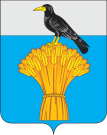  АДМИНИСТРАЦИЯ   МУНИЦИПАЛЬНОГО ОБРАЗОВАНИЯ ГРАЧЕВСКИЙ  РАЙОН ОРЕНБУРГСКОЙ ОБЛАСТИП О С Т А Н О В Л Е Н И Е